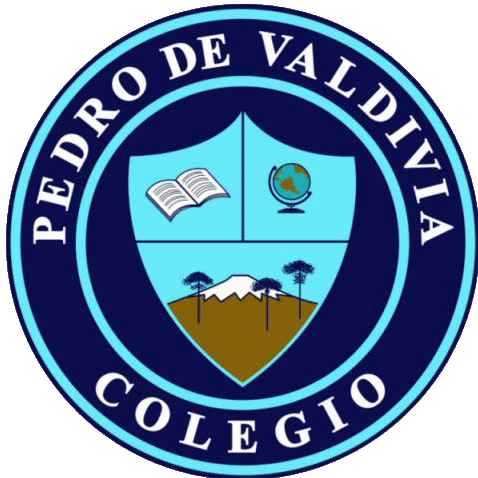 Lectura de los textos y escribir contenido en el cuaderno-Libro de actividades pág. 20 y 21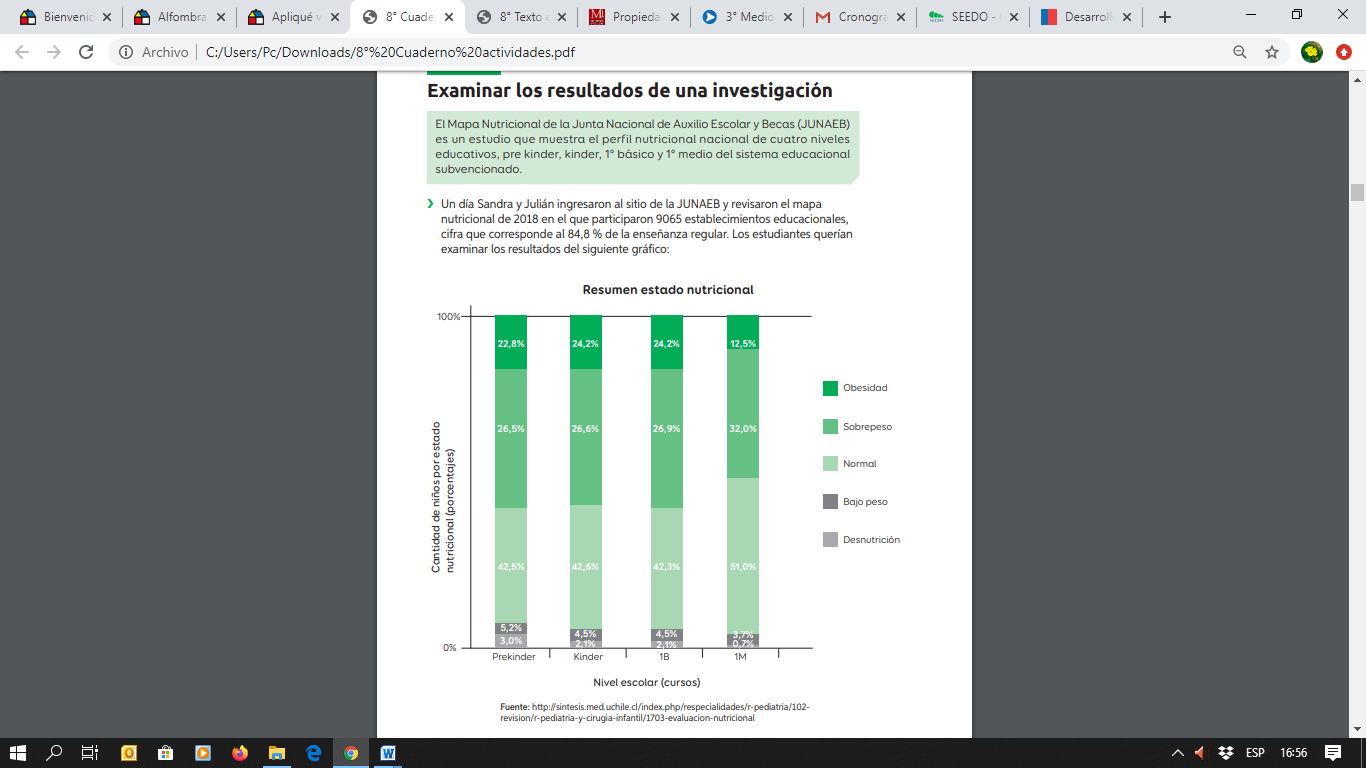 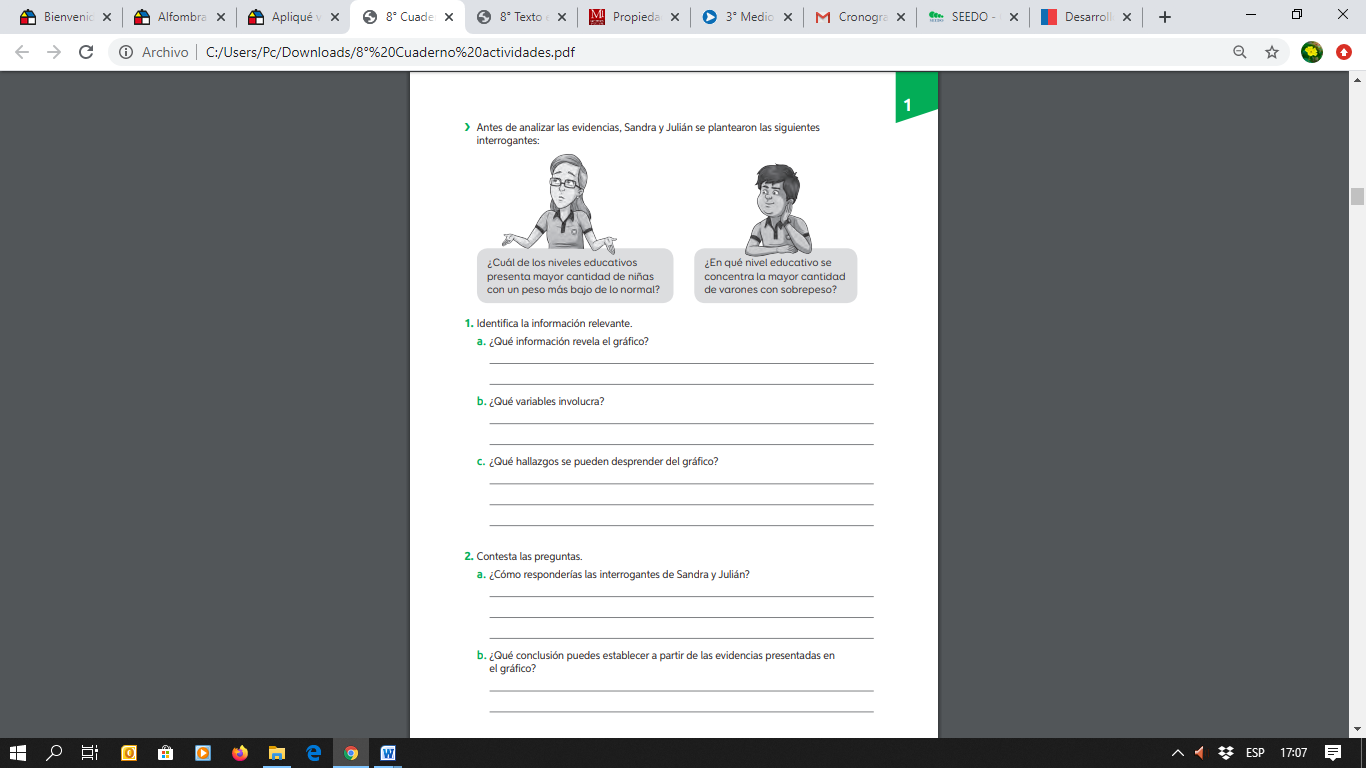 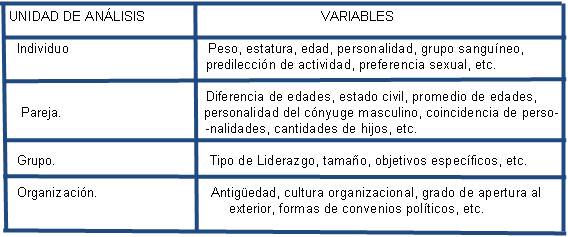 